Secretaria da Agricultura, Pecuária e Desenvolvimento RuralDepartamento de Defesa Agropecuária Divisão de Controle e Informações Sanitárias Seção de Epidemiologia e Estatística  Informativo Semanal de Vigilância – Notificações 2019 Semana Epidemiológica 15. Todas as Supervisões Regionais InformaramOcorrências Atendidas pelo SVO-RS. 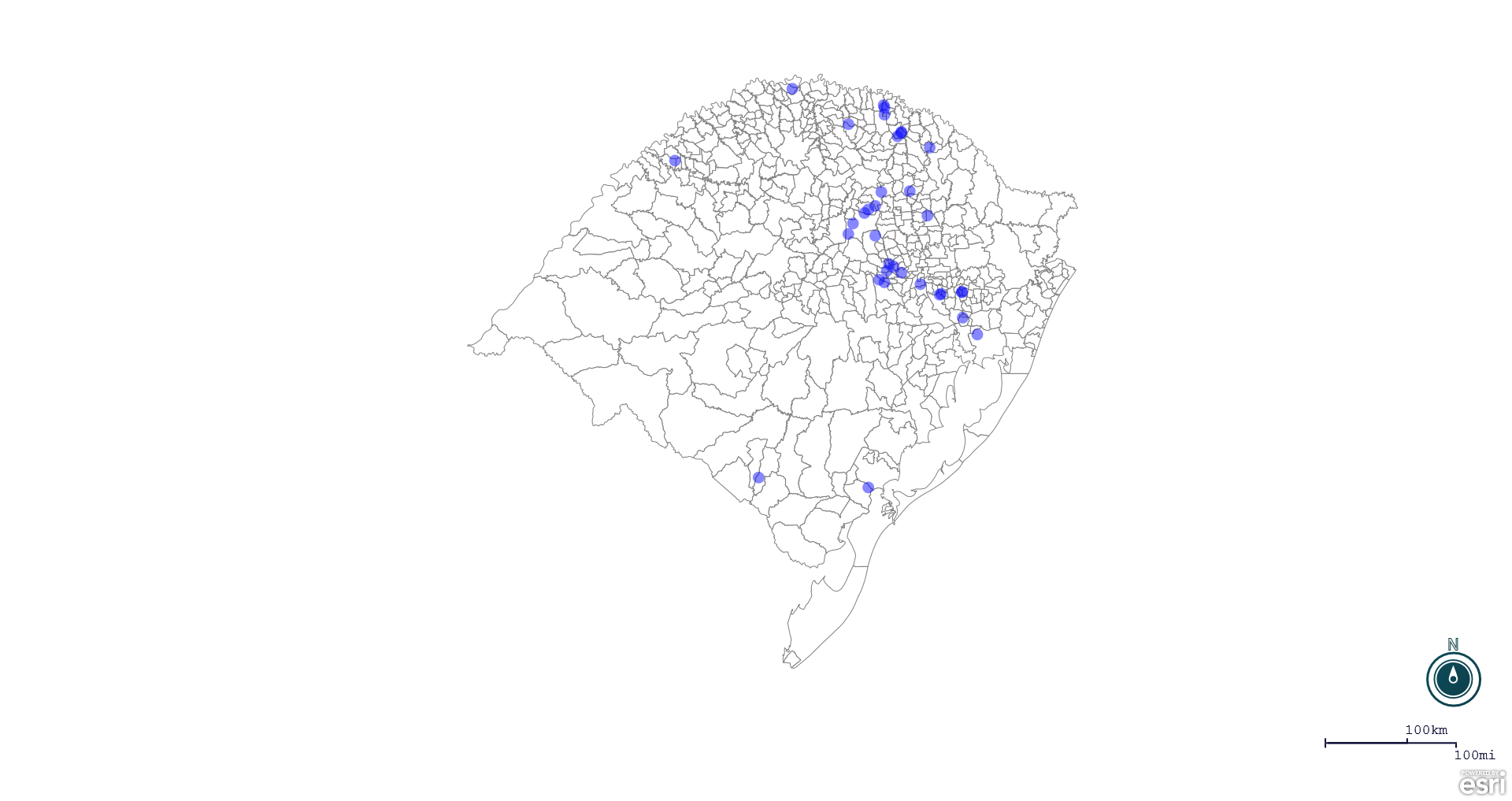 Seção de Epidemiologia e Estatística. Seção de Epidemiologia e Estatística-SEE email para contato: epidemiologia@agricultura.rs.gov.br Line Município Unidade regional Código IBGE N° do FORM IN Principal espécie afetada Diagnóstico presuntivo Data da investigação Diagnóstico conclusivo 14. Foi criado cadastro no SIVCONT? Solicitada Retificação? Nome do Veterinário 1 David Canabarro Passo Fundo 4306304 0041 Galinhas Onfalite 03/04/2019 Onfalite Sim Não ANDRESSA RODRIGUES REGINATTO 2 Capão do Leão Pelotas 4304663 0030 Bovinos Língua Azul 04/04/2019 Negativo para Língua Azul Não Sim LEONARDO MORTAGUA DE CASTRO 3 Lindolfo Collor Porto Alegre 4311627 0002 Bovinos Síndrome Nervosa 28/03/2019 Pendente - Aguardando Lab. Sim Sim RENATA MARQUES 4 Montenegro Estrela 4312401 0092 Galinhas Estresse Térmico (calor) 02/01/2019 Estresse Térmico (calor) Sim Sim RÉGIS DAMIÃO SCARAMUSSA 5 Canoas Porto Alegre 4304606 0018 Equinos Anemia Infecciosa Equina 03/04/2019 Anemia Infecciosa Equina Sim Não FABÍOLA SELBACH PETZHOLD 6 Fontoura Xavier Soledade 4308003 0029 Bovinos Tuberculose 01/04/2019 Tuberculose Não Não LUCAS NEUMAIER ALVES 7 Três Arroios Erechim 4321634 0031 Suínos Síndrome Vesicular 04/04/2019 Negativo FA e EV Sim Não MARINA DE MATTOS FERRASSO 8 Viamão Porto Alegre 4323002 0106 Equinos Anemia Infecciosa Equina 04/04/2019 Anemia Infecciosa Equina Não Sim LUCIANE DE OLIVEIRA MARQUES 9 Candiota Bagé 4304358 0008 Abelhas Intoxicação 04/04/2019 Pendente - Aguardando Lab. Não Sim IVAN RONEI BATTISTONI 10 Três Arroios Erechim 4321634 0030 Suínos Síndrome Vesicular 04/04/2019 Negativo FA e EV Sim Sim MARINA DE MATTOS FERRASSO 11 Três Arroios Erechim 4321634 0029 Suínos Síndrome Vesicular 04/04/2019 Negativo FA e EV Sim Sim MARINA DE MATTOS FERRASSO 12 Marau Passo Fundo 4311809 0134 Galinhas Artrite Bacteriana 03/04/2019 Artrite Bacteriana Sim Sim MAURICIO FLORES DA SILVA 13 Marau Passo Fundo 4311809 0133 Galinhas Colibacilose 03/04/2019 Colibacilose Sim Sim MAURICIO FLORES DA SILVA 14 Centenário Erechim 4305116 0011 Suínos Síndrome Vesicular 05/04/2019 Pendente - Aguardando Lab. Sim Sim JULIANA ACHIETA SPANHOLI 15 Centenário Erechim 4305116 0010 Suínos Lesões Traumáticas 05/04/2019 Lesões Traumáticas Sim Sim JULIANA ACHIETA SPANHOLI 16 Centenário Erechim 4305446 0012 Suínos Síndrome Vesicular 05/04/2019 Pendente - Aguardando Encerramento Sim Sim JULIANA ACHIETA SPANHOLI 17 Nova Prata Caxias do Sul 4313300 0030 Bovinos Brucelose 02/04/2019 Brucelose Não Sim MARINES LAZZARI 18 Santo Expedito do Sul Lagoa Vermelha 4317954 0003 Galinhas Asfixia 03/01/2019 Asfixia Sim Sim JONAS CORUJA CARDOSO 19 Caiçara Palmeira das Missões 4303400 0004 Suínos Refugagem 03/01/2019 Refugagem Sim Sim LUANA D'AVILA FARIAS 20 São José do Sul Estrela 4318614 0025 Galinhas Estresse Térmico (calor) 03/01/2019 Estresse Térmico (calor) Sim Sim RÉGIS DAMIÃO SCARAMUSSA 21 Teutônia Estrela 4321451 0030 Galinhas Estresse Térmico (calor) 04/01/2019 Estresse Térmico (calor) Sim Sim FELIPE LOPES CAMPOS 22 Arroio do Meio Estrela 4301008 0052 Galinhas Estresse Térmico (calor) 04/01/2019 Estresse Térmico (calor) Sim Sim FELIPE LOPES CAMPOS 23 Cruzaltense Erechim 4306130 0008 Estresse Térmico (calor) 09/01/2019 Estresse Térmico (calor) Sim Sim ANANDA PAULA KOWALSKI 24 Roque Gonzales São Luiz Gonzaga 4316303 0008 Suínos Lesões traumáticas08/01/2019 Lesões traumáticasSim Sim PAULO HENRIQUE FERRONATO25 Marques de Souza Estrela 4312054 0211 Galinhas Estresse Térmico (calor) 04/01/2019 Estresse Térmico (calor) Sim Sim MARIANE DAL BERTO GOMES 26 Ivoti Porto Alegre 4310801 0003 Bovinos Síndrome nervosa 21/03/2019 Negativo para Raiva Sim Sim RENATA MARQUES 27 Ibirapuitã Soledade 4309951 0012 Bovinos Síndrome nervosa 04/04/2019 Raiva Sim Sim ISADORA MAINIERI DE OLIVEIRA CORREA 28 Soledade Soledade 4320800 0023 Bovinos Síndrome nervosa 29/03/2019 Raiva Sim Sim ISADORA MAINIERI DE OLIVEIRA CORREA 29 Venâncio Aires Rio Pardo 4322608 0015 Bovinos Síndrome nervosa 29/03/2019 Raiva Sim Sim ANTÔNIO BORGES WERNER 30 Venâncio Aires Rio Pardo 4322608 0016 Bovinos Síndrome nervosa 03/04/2019 Pendente - Aguardando Encerramento Sim Sim ANTÔNIO BORGES WERNER 31 Soledade Soledade 4320800 0024 Bovinos Síndrome nervosa 04/04/2019 Pendente - Aguardando Lab. Sim Sim ISADORA MAINIERI DE OLIVEIRA CORREA 32 Ibirapuitã Soledade 4309951 0013 Bovinos Síndrome nervosa 06/04/2019 Negativo para Raiva Sim Sim ISADORA MAINIERI DE OLIVEIRA CORREA 33 Canudos do Vale Estrela 4304614 0024 Bovinos Síndrome nervosa 21/03/2019 Raiva Sim Sim MARIANE DAL BERTO GOMES 34 Travesseiro Estrela 4321626 0022 Bovinos Síndrome nervosa 08/04/2019 Raiva Sim Sim MARIANE DAL BERTO GOMES 